1. Imię (imiona) i nazwisko  	2. Data urodzenia ………………....……………… 3. Miejsce urodzenia 	4. PESEL ……………………………………………  5. Obywatelstwo ……………………………………..……….6. w przypadku braku numeru PESEL nazwa i numer dokumentu potwierdzającego tożsamość oraz 
nazwę państwa, które go wydało .……………………………………………………………………………………..7. Miejsce zamieszkania (adres do korespondencji):  ………………………………………………………………
……………………………………………………………………………………………………..………………………8. Dane do kontaktu:      e-mail …………………………………………………..      nr telefonu 	9. Wykształcenie: 	      nazwa uczelni: .	
      kierunek, specjalność: ………………………………………………………………………………………………10. Oświadczam, że dane zawarte w pkt 1-10 są zgodne ze stanem faktycznym.Klauzula informacyjna dot. rekrutacji na studia Zgodnie z art. 13 ust. 1 i 2 Rozporządzenia Parlamentu Europejskiego i Rady (UE) 2016/679 z dnia 27 kwietnia 2016 r. w sprawie ochrony osób fizycznych w związku z przetwarzaniem danych osobowych i w sprawie swobodnego przepływu takich danych oraz uchylenia dyrektywy 95/46/WE (ogólne rozporządzenie o ochronie danych) (Dz. Urz. UE L 119 z 04.05.2016, str. 1), dalej „RODO”, informuję, że: 
1. Administratorem Pani/Pana danych osobowych jest: Wyższa Szkoła Humanistyczna TWP w Szczecinie, ul. Monte Cassino 15, 70-466 Szczecin, reprezentowana przez Rektora. Z Administratorem można skontaktować się za pośrednictwem poczty e-mail: cos@wshtwp.pl, telefonicznie: (91) 424 32 00 lub osobiście w jego siedzibie. 
2. Inspektorem Ochrony Danych jest Pan Bartosz Biegus, tel. (91) 44 80 021, e-mail: iod@twp.szczecin.pl. 
3. Pani/Pana dane osobowe przetwarzane będą na podstawie: a. art. 6, ust. 1, lit. a RODO – na podstawie wyrażonej zgody, w zakresie i dla celów określonych w oświadczeniu zgody (np. marketing). b. art. 6, ust. 1, lit. b RODO - przetwarzanie jest niezbędne do wykonania umowy, której stroną jest osoba, której dane dotyczą, lub do podjęcia działań na żądanie osoby, której dane dotyczą, przed zawarciem umowy, c. art. 6, ust. 1, lit. c RODO – wypełnienia obowiązku prawnego ciążącego na administratorze, w związku z powszechnie obowiązującym prawem, w celu związanym z postępowaniem rekrutacyjnym na studia, zgodnie z ustawą z dnia 20 lipca 2018 r. - Prawo o szkolnictwie wyższym i nauce (t. j. Dz. U. z 2020 r. poz. 85 z późn. zm.) oraz Rozporządzenia Ministra Nauki i Szkolnictwa Wyższego z dnia 27 września 2018 r. w sprawie studiów (Dz. U. poz. 1861 z późn. zm.). d. art. 6 ust. 1 lit. f RODO, tj. przetwarzanie jest niezbędne do celów wynikających z prawnie uzasadnionych interesów realizowanych przez administratora, m.in.: w związku ze stosowaniem monitoringu w celu zapewnienia bezpieczeństwa studentów, pracowników i mienia uczelni lub w sytuacji ewentualnego dochodzenia roszczeń prawnych lub obrony przed takimi roszczeniami, zgodnie z art. 118 ustawy z dnia 23 kwietnia 1964 r. Kodeks cywilny (t. j. Dz. U. z 2019 r. poz. 1145 z późn. zm.). 
4. W związku z przetwarzaniem danych osobowych, na podstawie i w celach, o których mowa powyżej odbiorcami Pani/Pana danych osobowych mogą być: a. podmioty uprawnione do ich uzyskania na podstawie odrębnych przepisów prawa, b. podmiot prowadzący wsparcie technologiczne dla systemów informatycznych (tj. „e-Rekrutacja”, „Prodziekan”, „eDziekanat”), w których przetwarzane są Pani/Pana dane osobowe przez: „ARCOM” Arnold Klatt, al. Bohaterów Warszawy 29D/11, 70-340 Szczecin, NIP: 8521627208 na podstawie zawartej umowy powierzenia danych. c. pozostałe podmioty, które mogą przetwarzać Pani/Pana dane osobowe na podstawie zawartych umów powierzenia danych. 
5. Pani/Pana dane osobowe będą przetwarzane przez: a. cały okres procesu rekrutacji, b. następnie przez okres 3 miesięcy od zakończenia rekrutacji (w sytuacji, gdy złoży Pani/Pan rezygnację w przed zakończeniem procesu rekrutacji lub gdy wybrany przez Panią/Pana kierunek nie zostanie uruchomiony) lub c. następnie przez okres trwania Pani/Pana nauki, a po jej zakończeniu przez okres 50 lat. 
6. Podanie przez Panią/Pana danych osobowych w zakresie wynikającym z przepisów prawa, o których mowa w ust. 3c jest wymogiem niezbędnym do realizacji procesu rekrutacji na studia i nie wymaga odrębnej zgody. Konsekwencją niepodania danych jest brak możliwości udziału w postępowaniu rekrutacyjnym. Natomiast podanie danych osobowych w celach, o których mowa w oświadczeniu zgody jest dobrowolne. Przysługuje Pani/Panu prawo do cofnięcia zgody w dowolnym momencie. Cofnięcie to nie ma wpływu na zgodność przetwarzania, którego dokonano na podstawie zgody przed jej cofnięciem. 
7. W odniesieniu do Pani/Pana danych osobowych decyzje nie będą podejmowane w sposób zautomatyzowany oraz nie będą profilowane, stosowanie do art. 22 RODO, 
8. Pani/Pana dane osobowe nie będą przetwarzane poza Europejskim Obszarem Gospodarczym.
9. Posiada Pani/Pan: a. prawo dostępu do danych (art. 15 RODO), b. prawo do sprostowania danych (art. 16 RODO), c. prawo do usunięcia danych (art. 17 RODO), d. prawo do ograniczenia przetwarzania danych (art. 18 RODO), e. prawo do wniesienia sprzeciwu wobec przetwarzania danych (art. 21 RODO), f. prawo do wniesienia skargi do organu nadzorczego tj. Prezesa Urzędu Ochrony Danych Osobowych, ul. Stawki 2, 00-193 Warszawa (art. 77 RODO). 	.................................................................                      miejscowość,  data 	     podpis kandydata 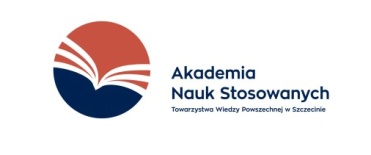 Akademia Nauk StosowanychTowarzystwa Wiedzy Powszechnej w Szczeciniezdjęcie3,5 x 4,5 cmKWESTIONARIUSZ OSOBOWY                kandydata na studia podyplomowe na kierunek:   ………….……………………...………..………………………………
……………………………………………………………………………...Nr albumu (wypełnia pracownik uczelni)
……...………
………………
………………